Nederlandse golfbiljart bond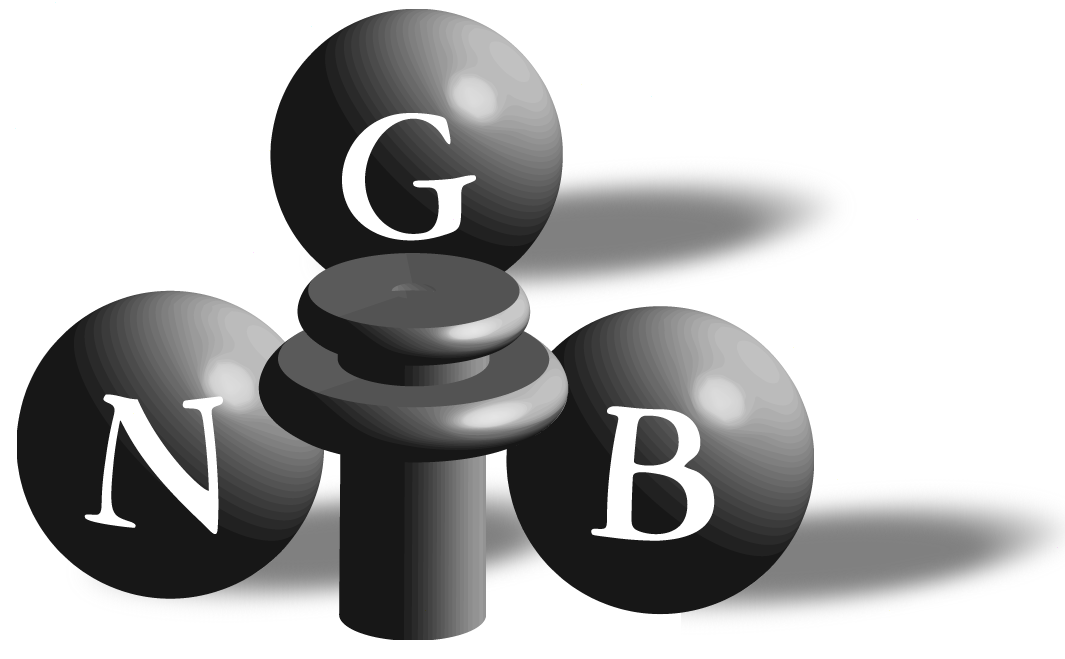 Checklist golfbiljart Lengte speelveld (loodrecht op de band)						1800 mmBreedte speelveld (loodrecht op de band)						900 mmHoogte biljart										720/800 mmBreedte band (rubber + hout)							120/130 mmHoogte stoppen									45 mmHoogte stoppen onder de ring							35 mmDiameter stoppen									35 mmAfstand middelpunt biljart tot binnenste stop in breedte-as				90 mmAfstand tussen buitenste stoppen in breedte-as					90 mmAfstand middelpunt biljart tot binnenste stop lengteas				90 mmAfstand tussen buitenste stoppen in lengteas					90 mmAfstand tussen de doelstoppen							77 mmAfstand tussen middelpunt doelstop en korte band 					65 mmDoormeter doelopening								65 mmAfstand vliegerlijn (loodrecht op de band)						92 mmAfstand aanvangspunt ten opzichte van korte band					75 mmAfstand middelpunt biljart en middelpunt doelopening				897 mmDikte lei (minimaal)									35 mmDiameter biljartballen	van Golf Super Aramith (Pro Cup)				61,5 mmHoogte van de verlichting en sterkte van de lichtbundel (minimaal)		ca. 80 cm (400 lux)Rubberringen verplicht met merkteken BGB, GB  (geen silicone)De pijltjes geven de richting aan, naar welk punt men dient te richten, voor het vormen van de driehoeken. De rode lijnen zijn de voormalige stippellijnen.De vliegerlijn 92 mm loodrecht van de band. (160 mm vanaf buitenste stop)1/6	       1/6         1/6	     1/6	      1/6	           1/6Vanaf buitenkant doelstop tot eerste opstootpunt 75 mm Vanaf buitenkant doelstop tot tweede opstootpunt 225 mm Afstand doeldoppen 77 mm 